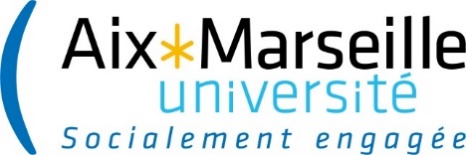 Avenant N°..à la convention de cotutelle de entre Aix-Marseille universitéet concernant M ou Mme EntreAIX-MARSEILLE UNIVERSITÉ dont le siège est situé 58 boulevard Charles Livon, Jardin du Pharo, 13284 Marseille cedex 7, France.Représentée par son Président, le Professeur Eric BERTONEtReprésenté(e) par son Président (ou Recteur ou Directeur), Titre de la thèse : Article 1 : DuréeLa durée prévisionnelle des travaux de recherche est prolongée d’une année universitaire, comme prévu à l’Article  de la convention de cotutelle débutée en  ; cette prolongation sera applicable pour l’année Article 2 : Calendrier prévisionnelLe doctorant séjournera à l’Université de Article 3 : Droits d’inscriptionLes droits d’inscription seront versés à Fait en 4 exemplaires en françaisLe Doctorant(signature)Fait à Marseille, le Pour AIX-MARSEILLE UNIVERSITEEric BERTONPrésident(signature et cachet)Directeur de l’Ecole doctorale« …………………………………. »Directeur du laboratoire d’accueil« …………………………………. ».Directeur de thèseFait Pour )Président(signature et cachet)Directeur de l’Ecole doctorale« …………………………………. »Directeur du laboratoire d’accueil« …………………………………. ».Directeur de thèse